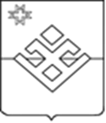 РЕШЕНИЕ Совета  депутатов муниципального образования «Баграш-Бигринское»   Об отчете Главы муниципального образования «Баграш-Бигринское» О работе органов местного самоуправления муниципального  образования  «Баграш-Бигринское» за 2020год Принято Советом депутатов муниципальногообразования «Баграш-Бигринское»  17 марта  2021года       Заслушав и обсудив отчет главы муниципального образования «Баграш-Бигринское» «О работе органов местного самоуправления муниципального образования  «Баграш-Бигринское» за 2020год», руководствуясь Уставом муниципального образования «Баграш-Бигринское»,  Совет депутатов муниципального образования «Баграш-Бигринское» РЕШАЕТ:1.Отчет главы муниципального образования «Баграш-Бигринское» «О работе органов местного самоуправления муниципального образования «Баграш-Бигринское» за 2020 год»  принять к сведению.2. Обнародовать настоящее решение в порядке, предусмотренном пункте 9 статьи 41 Устава муниципального образования «Баграш-Бигринское» и разместить на официальном сайте муниципального образования «Баграш-Бигринское».Заместитель Председателя Совета депутатов муниципального образования«Баграш-Бигринское»:                                                      В.Ф.БотниковД.Баграш-Биграот 17.03. 2021 года№ 32.4.156 